PENERAPAN METODE DRILL UNTUK MENINGKATKAN PRESTASI BELAJAR PADA MATA PELAJARAN MATEMATIKA SISWA KELAS V MI AL-GHOZALI PANJEREJO REJOTANGAN TULUNGAGUNG SKRIPSIDiajukan Kepada Sekolah Tinggi Agama Islam Negeri (STAIN) Tulungagung untuk memenuhi salah satu persyaratan dalam menyelesaikan Program Sarjana Strata Satu Pendidikan Islam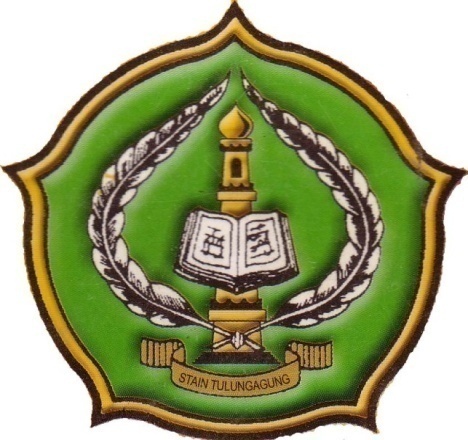 Oleh NASKHATUL MUSTAFIDANIM. 3217083053PROGRAM STUDI PENDIDIKAN GURU MADRASAH IBTIDAIYAHJURUSAN TARBIYAHSEKOLAH TINGGI AGAMA ISLAM NEGERI(STAIN) TULUNGAGUNG2012PERSETUJUAN PEMBIMBINGSkripsi  Dengan judul “Penerapan Metode Drill Untuk Meningkatkan Prestasi Belajar Pada Mata Pelajaran Matematika Siswa Kels V MI Al-Ghozali Panjerejo, Rejotangan,Tulungagung” yang ditulis oleh Naskhatul Mustafida ini telah diperiksa dan disetujui untuk diujikan.Tulungagung, 15 Juni 2012Pembimbing, Drs. H. Munardji, M.AgNIP. 19541218 198602 1 001PENGESAHANSkripsi dengan judul “Penerapan Metode Drill Untuk Meningkatkan Prestasi Belajar Pada Mata Pelajaran Matematika Siswa Kelas V MI Al-Ghozali Panjerejo, Rejotangan,Tulungagung” yang ditulis oleh Naskhatul Mustafida ini telah dipertahankan di depan Dewan Penguji STAIN Tulungagung pada hari Senin, tanggal 9 Juli 2012, dan dapat diterima sebagai salah satu persyaratan untuk menyelesaikan Program Sarjana Strata Satu dalam Ilmu Pendidikan Islam.Dewan Penguji SkripsiPenguji Utama		Hj. Uswah Wardiana, M.Psi		NIP. 19700209 199903 2 001Tulungagung, 9 Juli 2012Mengesahkan, STAIN TulungagungKetua,                                                     Dr. Maftukhin, M. Ag.				NIP. 19670717 200003 1 002MOTTO…           …“…Sesungguhnya Allah tidak merobah sesuatu kaum sehingga mereka merobah keadaan yang ada pada diri mereka sendiri… “                            (Ar Ra’d : 11)PERSEMBAHANTiada kata yang dapat kuucapkan selain Alhamdulillahirobbil ‘Alamin…segala puji bagi Allah yang telah memberikan kemudahan dan kelancaran  dalam menyelesaikan skripsi ini.Karya kecil ini penulis persembahkan untuk :Ayahanda tercinta (Shobirin) dan Ibunda tersayang (Suyati) yang telah merawat, membesarkanku, dan menyayangiku hingga sampai saat ini, doa dan nasehat-nasehatmu selalu kunantikan dan pengorbananmu takkan pernah kulupakan Untuk Adikku (M. Rofid Isnani Ulfi) yang telah memberi warna dalam hidupkuUntuk Mas ku tercinta yang telah memberikan dorongan, nasehat, serta semangat, bimbinganmu kan selalu kunantikan  untuk menjalani kehidupanku yang akan datangUntuk Para Guru-Guru dan Dosenku serta Abah dan Ibu Nyai, terimakasih atas ilmu yang telah engkau berikan, jasa-jasamu takkan pernah kulupakanUntuk Sahabat-sahabatku PGMI B (Ibnu, Roif, Uma, Novi, Nira, dll) yang telah ikhlas membantu demi terselesaikannya skripsi ini serta untuk rekan-rekan PP.Sirojut Tholibin ( Ummah, Lila, Mifa, Binti, Hana,dll) yang telah membantu dan mengisi hari-hariku selama menuntut ilmu di STAIN, dan tak lupa untuk keluarga besar kamar Al-Kautsar (Ulul, Ika, Afwin, Afi, dll) yang telah menemaniku dikala suka dan dukaUntuk  Kepala Madrasah dan para dewan guru MI Al-Ghozali yang telah banyak membantu dalam penelitian ini.Untuk Almamaterku STAIN Tulungagung KATA PENGANTARPuji syukur alhamdulillah penulis panjatkan ke hadirat Allah atas segala karunianya sehingga laporan penelitian ini dapat terselesaikan. Shalawat dan salam  semoga senantiasa abadi tercurahkan kepada Nabi Muhammad dan umatnya.Sehubungan dengan selesainya penulisan skripsi ini maka penulis mengucapkan terimakasih kepada :Bapak  Dr. Maftukhin, M.Ag ; Ketua STAIN Tulungagung yang telah memberikan izin kepada penulis untuk mengumpulkan data sebagai bahan penulisan laporan penelitian ini.Bapak  Drs. H. Munardji, M.Ag ; selaku pembimbing yang telah memberikan pengarahan dan koreksi sehingga penelitian dapat diselesaikan sesuai waktu yang direncanakan.Semua pihak yang telah membantu terselesaikannya penulisan laporan penelitian ini.Dengan penuh harap semoga jasa kebaikan mereka diterima Allah dan tercatat sebagai ‘amal shalih.Akhirnya, karya ini penulis suguhkan kepada segenap pembaca, dengan harapan adanya saran dan kritik yang bersifat konstruktif demi pengembangan dan perbaikan, serta pengembangan lebih sempurna dalam kajian-kajian pendidikan islam.Semoga karya ini bermanfaat dan mendapat ridha Allah, aamiin.							Tulungagung, 13 Juni 2012                                                               Penulis	Naskhatul MustafidaDAFTAR ISIHALAMAN SAMPUL		iHALAMAN PERSETUJUAN		iiHALAMAN PENGESAHAN		iiiHALAMAN MOTTO		ivHALAMAN PERSEMBAHAN	 	vKATA PENGANTAR		viDAFTAR ISI		viiiDAFTAR TABEL		xiDAFTAR GAMBAR		xiiDAFTAR LAMPIRAN		xiiiABSTRAK		xvBAB 	I	PENDAHULUANA.	Latar Belakang		1B.	Rumusan Masalah		5C.	Tujuan Penelitian		6D.	Manfaat Penelitian		6 Penegasan Istilah		8Lokasi Penelitian		8Hipotesis Tindakan…………………..	 	9	Sistematika Pembahasan………………………………….		9BAB	II 	LANDASAN TEORIHakikat Mata Pelajaran Matematika		11Pengertian Mata Pelajaran Matematika		11Tujuan dan Ruang Lingkup Mata Pelajaran Matematika      SD/MI		13Tujuan Pendidikan Matematika		15Hal-Hal Yang Perlu Diperhatikan Dalam Mengajar Matematika di Sekolah Dasar		17Langkah Pembelajaran Matematika di Sekolah Dasar		20Metode Drill		21 Pengertian Metode Drill		21 Tujuan Penggunaan Metode Drill	  	   24 Keunggulan dan Kelemaham Metode Drill		24Prestasi Belajar		26 Pengertian Prestasi Belajar 		26 Faktor-faktor yang Mempengaruhi Prestasi Belajar		28	Kriterian Ketuntasan Minimal (KKM) 		34Penerapan Metode Drill dalam Pembelajaran Matematika	44Model PTK Kemmis dan Mc Taggart		45BAB 	III  	METODE PENELITIANA.   Jenis dan Desain Penelitian		49B.	Subjek Penelitian		54C.	Teknik Pengumpulan Data		54D.	Analisis Data		59E.	Indikator Keberhasilan		63F.	Prosedur Penelitian		64BAB 	IV 	HASIL PENELITIAN DAN PEMBAHASANA.	Hasil Penelitian		75	1. Pra Tindakan…………………………………………..		752. Pelaksanaan Penelitian		81Pembahasan Hasil Penelitian			99	BAB    V    PENUTUPA.	Kesimpulan		112B.	Saran		113DAFTAR RUJUKAN………………………………………………….....	   115LAMPIRAN-LAMPIRAN…………………………………………….....	   118DAFTAR TABELTabel 3.1.	Prosedur Penelitian Tindakan Kelas……………………………	70Tabel 4.1.   Daftar Nama Siswa Kelas V……………………………………	76Tabel 4.2.   Daftar Nilai UAS Siswa Kelas V Semester I…………………..	 	78Tabel 4.3.   Hasil Pre Test .………………………………………………… 	80 Tabel 4.4.  Hasil Post Test 1……………………………………..………...		86Tabel 4.5.   Hasil Post Test 2………………………………………….…… 	95Tabel 4.6.   Analisis Hasil Observasi Kegiatan Guru Pada Siklus 1……...  	104Tabel 4.7.   Analisis Hasil Observasi Kegiatan Guru Pada Siklus 2…………		    105Tabel 4.8.   Analisis Hasil Obsrvasi Kegiatan Siswa Pada Siklus 1………..	.          106Tabel 4.9.   Analisis Hasil Observasi Kegiatan Siswa Pada Siklus 2………...        106Tabel 4.10.  Rekapitulasi Hasil Tes Evaluasi Siswa………………………….         107DAFTAR GAMBARGambar 2.1. Kriteria Penetapan KKM………………………………………	41Gambar 2.2. PTK Model Kemmis Taggart…………………………………..	46Gambar 3.1. PTK Model Kemmis Taggart…………………………………..	52DAFTAR LAMPIRANLampiran 1  . Jadwal Penelitian…………………………………………...	.	           118Lampiran 2. Denah  MI Al-Ghozali………………………............................          119Lampiran 3. Deskripsi Lokasi Penelitian……………………………….…..	           120Lampiran 4. Soal Pre Test ………………………………………………….           133Lampiran 5. Kunci Jawaban dan Rubrik Penilaian…………………………	           134Lampiran 6. Hasil Pre Test ..………………………………………………..           135Lampiran 7. RPP Siklus 1 Pertemuan 1 dan 2………………………………           136Lampiran 8. RPP Siklus 2 Pertemuan 1dan 2………………………………..          140Lampiran 9. Lembar Kerja Siswa ……………………………………………         144Lampiran 10. Kunci Jawaban LKS   dan Rubrik Penilaian…………………..         145Lampiran 11. Hasil Lembar Kerja Siswa…………………………………….         146Lampiran 12. Soal Post Test 1……………………………………………….          147Lampiran 13. Kunci Jawaban Post Test 1……………………………………         148Lampiran 14. Hasil Post Test 1 ………………………………………………         149Lampiran 15. Soal Post Test 2………………………………………………...        150Lampiran 16. Kunci Jawaban Post Test 2…………………………………….        151   Lampiran 17. Hasil Post Test 2 ……………………………………………….        152Lampiran 18. Pedoman Observasi Kegiatan Guru Siklus 1 Pertemuan 1….	…       153Lampiran 19. Pedoman Observasi Kegiatan Siswa Siklus 1 Pertemuan 1……..      155Lampiran 20. Pedoman Observasi Kegiatan Guru Siklus 1 Pertemuan 2………     157Lampiran 21. Pedoman Observasi Kegiatan Siswa Siklus 1 Pertemuan 2……..      159Lampiran 22. Pedoman Observasi Kegiatan Guru Siklus 2 Pertemuan 1………     161Lampiran 23. Pedoman Observasi Kegiatan Siswa Siklus 2 Pertemuan 1………    163Lampiran 24. Pedoman Observasi Kegiatan Guru Siklus 2 Pertemuan 2……….    165Lampiran 25. Pedoman Observasi Kegiatan Siswa Siklus 2 Pertemuan 2……….   167Lampiran 26. Hasil Observasi Kegiatan Guru Siklus 1 Pertemuan 1……………    169Lampiran 27. Hasil Observasi Kegiatan Siswa Siklus 1 Pertemuan 1…………...   171Lampiran 28. Hasil  Observasi Kegiatan Guru Siklus 1 Pertemuan 2…………...    173Lampiran 29. Hasil Observasi Kegiatan Siswa Siklus 1 Pertemuan 2…………..    175Lampiran 30. Hasil Observasi Kegiatan Guru Siklus 2 Pertemuan 1…………...     177Lampiran 31. Hasil Observasi Kegiatan Siswa Siklus 2 Pertemuan 1………….     179Lampiran 32. Hasil Observasi Kegiatan Guru Siklus 2 Pertemuan 2…………..      181Lampiran 33. Hasil Observasi Kegiatan Siswa Siklus 2 Pertemuan 2…………..    183Lampiran 34. Pedoman Wawancara Guru Matematika Kelas V………………..     185Lampiran 35. Pedoman Wawancara Siswa……………………………………...     186Lampiran 36. Hasil Wawancara Dengan Guru Dan Siswa……..…………..	…...    187Lampiran 37. Foto Penelitian…………………………………………………….    191ABSTRAKSkripsi dengan judul “ Penerapan Metode Drill untuk Meningkatkan Prestasi Belajar Pada Mata Pelajaran Matematika Siswa Kelas V MI Al –Ghozali Panjerejo, Rejotangan, Tulungagung” ini ditulis oleh Naskhatul Mustafida dibimbing oleh Drs. H. Munardji, M.Ag.Kata kunci: Penerapan Metode Drill, Prestasi Belajar, Mata Pelajaran MatematikaPenelitian ini dilatarbelakangi oleh prestasi belajar matematika siswa kelas V di MI Al-Ghozali yang rendah, padahal mata pelajaran matematika merupakan subjek yang sangat penting dalam sistem pendidikan di seluruh dunia. Begitu juga dalam kehidupan sehari-hari, kita tidak dapat berpisah dari keterlibatan matematika dalam menyelesaikan berbagai masalah . Oleh karena itu peneliti menerapkan metode drill dalam pembelajaran sebagai upaya untuk meningkatkan prestasi belajar siswa kelas V di MI Al-Ghozali Panjerejo, Rejotangan, Tulungagung. Rumusan masalah dalam penulisan skripsi ini adalah (1) Bagaimana penerapan metode drill dalam meningkatkan prestasi belajar matematika siswa kelas V MI Al-Ghozali Panjerejo, Rejotangan, Tulungagung ? (2) Bagaimana prestasi belajar siswa dengan menggunakan metode drill pada matematika siswa kelas V MI Al-Ghozali Panjerejo, Rejotangan, Tulungagung ?. Adapun  yang menjadi tujuan penelitian dalam hal ini adalah (1) untuk mendeskripsikan secara jelas penerapan metode drill dalam meningkatkan prestasi belajar pada mata pelajaran matematika siswa kelas V MI Al-Ghozali Panjerejo, Rejotangan, Tulungagung, (2) untuk mengetahui prestasi belajar siswa dengan menggunakan metode drill pada mata pelajaran matematika siswa kelas V MI Al-Ghozali Panjerejo, Rejotangan, Tulungagung. Skripsi ini bermanfaat  bagi penulis untuk menambah wawasan pola pikir, sikap dan pengalaman sebagai upaya peningkatan kualitas profesi sebagai pengajar. Bagi MI Al-Ghozali Panjerejo dapat digunakan sebagai bahan masukan dalam mempersiapkan proses pembelajaran matematika pada siswa kelas V di MI             Al-Ghozali yang akan datang. Bagi para pembaca sebagai bahan masukan atau referensi yang cukup berarti.Penelitian ini merupakan jenis Penelitian Tindakan Kelas. Adapun  teknik pengumpulan datanya adalah wawancara, tes, observasi, dokumentasi, catatan lapangan. Wawancara digunakan untuk menggali informasi tentang kondisi siswa kelas V saat kegiatan belajar matematika berlangsung dan menggali informasi tentang penerapan metode drill pada mata pelajaran matematika, tes digunakan untuk mengetahui hasil yang dicapai siswa setelah diterapkannya  metode  drill pada mata pelajaran matematika, observasi digunakan untuk mengamati aktivitas siswa selama kegiatan pembelajaran berlangsung, dokumentasi digunakan untuk menggali data tentang MI Al-Ghozali, dan catatan lapangan digunakan untuk  untuk melengkapi data yang tidak terekam dalam instrumen pengumpulan data yang ada dengan demikian diharapkan tidak ada penting yang terlewatkan dalam kegiatan penelitian.Setelah penulis mengadakan penelitian dengan menggunakan metode drill akhirnya dapat disimpulkan bahwa prestasi belajar matematika siswa kelas V meningkat. Adapun penerapan pembelajaran dengan metode drill adalah dengan memberikan latihan soal kepada siswa, kemudian siswa mempresentasikannya di depan kelas, hal ini dilakukan secara berulang- ulang, hingga sebagian besar  bahkan seluruh siswa memahami materi yang telah dibahas. Hal ini akan membuat siswa lebih terampil dalam menyelesaikan soal baik yang ada di buku maupun di LKS, dan hal inilah yang membuat prestasi belajar siswa meningkat. Sedangkan untuk prestasi belajar siswa meningkat dapat dilihat dari proses belajar mengajar dan nilai tes akhir. Untuk hasil observasi pada siklus 1 pengamatan aktivitas peneliti 73,2 % , dan pada siklus 2 meningkat menjadi 96,1 %, dari kategori baik menjadi sangat baik. Untuk hasil observasi siswa pada siklus 1 60,4 % dan pada siklus 2 meningkat menjadi   90,9 %, dari kategori baik menjadi sangat baik. Untuk hasil tes juga mengalami peningkatan, pada tes akhir siklus 1 nilai rata-rata siswa 66,75 dan pada siklus 2 nilai rata-ratanya 81,25. Dalam hal ketuntasan juga mengalami peningkatan, pada siklus 1 ketuntasan siswa belum mencapai standar ketuntasan belajar yaitu sebesar 70 % , dan pada siklus 2 meningkat menjadi 85 %, pada siklus 2 menunjukkan peningkatan sebesar 15 %. Berdasarkan hasil penelitian, maka dapat disimpulkan bahwa penerapan metode drill dapat meningkatkan prestasi belajar matematika siswa kelas V MI Al- Ghozali, Panjerejo, Rejotangan, Tulungagung. Berdasarkan wawancara juga dapat disimpulkan bahwa minat belajar siswa meningkat, dan siswa merasa senang dalam mengikuti pembelajaran yang dilaksanakan dengan menggunakan metode drill.Ketua,H. Muh. Nurul Huda. SP., MA.NIP. 19740408 200710 1 003Sekretaris,Dr. Agus Fitri, M. Pd.NIP. 19810801 200912 1 004